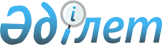 О внесении изменений в Методологию ведения статистики взаимной торговли товарами государств – членов Евразийского экономического союзаРешение Евразийской экономической коллегии от 28 декабря 2021 года № 185
      В соответствии с пунктом 4 Протокола о порядке формирования и распространения официальной статистической информации Евразийского экономического союза (приложение № 4 к Договору о Евразийском экономическом союзе от 29 мая 2014 года) Коллегия Евразийской экономической комиссии решила:        
      1. Внести в Методологию ведения статистики взаимной торговли товарами государств – членов Евразийского экономического союза, утвержденную Решением Коллегии Евразийской экономической комиссии от 25 декабря 2018 г. № 210, изменения согласно приложению.  
      2. Настоящее Решение вступает в силу c 1 июля 2022 г.  ИЗМЕНЕНИЯ,              
вносимые в Методологию ведения статистики взаимной торговли товарами государств – членов Евразийского экономического союза        
      1. В пункте 3:
      а) после абзаца четвертого дополнить абзацем следующего содержания: 
      "контрагент – лицо, выступающее стороной внешнеторговой сделки с импортером или экспортером;";
      б) в абзаце седьмом слова "с Договором" заменить словами "с правом Евразийского экономического союза".
      2. Дополнить пунктами 211 и 212 следующего содержания:
      "211. В целях гармонизации уполномоченные органы осуществляют сбор информации по формам статистических документов, которые должны содержать следующие обязательные сведения:
      а) направление перемещения товара (импорт или экспорт);
      б) код товара в соответствии с ТН ВЭД ЕАЭС;
      в) описание товара;
      г) страна назначения товара;
      д) страна происхождения товара;
      е) страна отправления товара;
      ж) торгующая страна;
      з) вес нетто (в килограммах);
      и) код дополнительной единицы измерения в соответствии с ТН ВЭД ЕАЭС;
      к) количество товара в дополнительной единице измерения в соответствии с ТН ВЭД ЕАЭС;
      л) стоимость товара и код валюты;
      м) статистическая стоимость товара (в долларах США);
      н) наименование и идентификационный номер экспортера (импортера);
      о) наименование и идентификационный номер контрагента.
      212. Уполномоченные органы государств-членов могут дополнять формы статистических документов иными, чем предусмотрены настоящей Методологией, показателями и сведениями в соответствии с законодательством государств-членов.".
      3. Абзац первый пункта 23 после слова "товарами" дополнить словами ", не содержащие информацию, распространение и (или) предоставление которой ограничено в соответствии с законодательством государств-членов,".
      4. Пункт 26 дополнить абзацами следующего содержания:
      "Уполномоченные органы и иные государственные органы, их должностные лица, иные лица, получившие в силу законодательства государства-члена, Договора и иных международных договоров и актов, составляющих право Евразийского экономического союза, доступ к конфиденциальной информации, не вправе разглашать, использовать в личных целях либо передавать третьим лицам, в том числе государственным органам, информацию, распространение и (или) предоставление которой ограничено.
      Нарушение конфиденциальности информации влечет ответственность в соответствии с законодательством государства-члена.".
					© 2012. РГП на ПХВ «Институт законодательства и правовой информации Республики Казахстан» Министерства юстиции Республики Казахстан
				
      Председатель Коллегии        Евразийской экономической комиссии

М. Мясникович      
ПРИЛОЖЕНИЕ     
к Решению Коллегии     
Евразийской экономической      
комиссии     
от 28 декабря 2021 г. № 185      